Муниципальное казенное общеобразовательное учреждение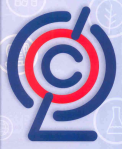 средняя общеобразовательная школа № 18Петровского района Ставропольского краяРабочая программа биологиидля 5 класса основного общего образования (базовый уровень)с. Шангала , 2018ВведениеОсновные типы учебных занятий:урок изучения нового учебного материала;урок закрепления и применения знаний;урок обобщающего повторения и систематизации знаний;урок контроля знаний и умений.Основным типом урока является комбинированный.Формы организации учебного процесса:   -  индивидуальные, групповые, индивидуально-групповые, фронтальные.На уроках используются такие формы занятий как:практические занятия;тренинг;консультация;Формы контроля: Текущий контроль проводится с целью проверки усвоения, изучаемого и проверяемого программного материала; содержание определяются учителем с учетом степени сложности изучаемого материала, а также особенностей, обучающихся класса. 2.Планируемые результатыЛичностные результаты:осознание единства и целостности окружающего мира, возможности его познания и объяснения на основе достижений науки;сформированность познавательных интересов и мотивов, направленных на изучение живой природы; интеллектуальных умений (доказывать, строить рассуждения, анализировать, сравнивать, делать выводы и др.): эстетического восприятия живых объектов;осознание потребности и готовности к самообразованию, в том числе и в рамках самостоятельной деятельности вне школы;знание основных принципов и правил отношения к живой природе, основ здорового образа жизни и здоровьесберегающих технологий:оценка жизненных ситуаций с точки зрения безопасного образа жизни и сохранения здоровья;формирование экологического мышления: умение оценивать свою деятельность и поступки других  людей с точки зрения сохранения окружающей среды — гаранта жизни и благополучия людей на Земле.Метапредметные результататы: умения работать с разными источниками информации, анализировать и оценивать информацию, преобразовывать ее из одной формы в другую;умения составлять тезисы, различные виды планов (простых, сложных и т. п.), структурировать учебный материал, давать определения понятий;умения проводить наблюдения, ставить элементарные эксперименты и объяснять полученные результаты;умения сравнивать и классифицировать, самостоятельно выбирая критерии для указанных логических операций;умение строить логические рассуждения, включающие установление причинно-следственных связей:умения создавать схематические модели с выделением существенных характеристик объектов;умения определять возможные источники необходимых сведений, производить поиск информации, анализировать и оценивать ее достоверностьЛичностные УУД:уважительное отношение к окружающим, умение соблюдать культуру поведения и терпимость при взаимодействии со взрослыми и сверстниками;способность выбирать целевые и смысловые установки в своих действиях и поступках по отношению к живой природе, здоровью своему и окружающих;осознание потребности в справедливом оценивании своей работы и работы окружающих;умение применять полученные знания в практической деятельности;умение эстетически воспринимать объекты природы;определение жизненных ценностей, ориентация на понимание причин успехов и неудач в деятельности;умение преодолевать трудности в процессе достижения намеченных целей.Регулятивные УУД:умение организовать свою учебную деятельность: определять цель работы, ставить задачи, планировать — определять последовательность действий и прогнозировать результаты работы;умения самостоятельно выдвигать варианты решения поставленных задач, предвидеть конечные результаты работы, выбирать средства достижения цели;умения работать по плану, сверять свои действия с целью и при необходимости исправлять ошибки самостоятельно;владение основами самоконтроля и самооценки принятия решений и осуществления осознанного выбора в учебной и познавательной деятельности.Коммуникативные УУД:умения слушать и вступать в диалог, участвовать в коллективном обсуждении проблем;умения интегрироваться и строить продуктивное взаимодействие со сверстниками и взрослыми;умение адекватно использовать речевые средства для дискуссии и аргументации своей позиции, сравнивать разные точки зрения, аргументировать свою точку зрения, отстаивать свою позицию.Предметными результатами 1. В познавательной (интеллектуальной) сфере:понимать смысл биологических терминов;характеризовать методы биологической науки (наблюдение, эксперимент, измерение) и оценивать их роль в познании живой природы;осуществлять элементарные биологические исследования;перечислять свойства живого;выделять существенные признаки клеток и организмов растений, животных, грибов и бактерий;описывать процессы: обмен веществ и превращение энергии, раздражимость, рост, развитие, размножение;различать на рисунках, таблицах и натуральных объектах основные группы живых организмов (бактерии, растения, животные, грибы), а также основные группы растений (водоросли, мхи, хвощи, плауны, папоротники, голосеменные и покрытосеменные);сравнивать биологические объекты и процессы, делать выводы и умозаключения на основе сравнения;характеризовать особенности строения и жизнедеятельности изученных групп живых организмов;определять роль в природе различных групп организмов;объяснять роль живых организмов в круговороте веществ в биосфере;составлять элементарные пищевые цепи;приводить примеры приспособлений организмов к среде обитания и объяснять их значение;находить черты, свидетельствующие об усложнении и упрощении строения живых организмов по сравнению с предками, и давать им объяснение;объяснять значение живых организмов в жизни и хозяйственной деятельности человека;различать съедобные и ядовитые грибы, опасные для человека растения и животных;описывать порядок оказания первой доврачебной помощи пострадавшим;формулировать правила техники безопасности в кабинете биологии при выполнении лабораторных работ;проводить биологические опыты и эксперименты и объяснять их результаты; пользоваться увеличительными приборами и иметь элементарные навыки приготовления и изучения препаратов.В ценностно-ориентационной сфере:демонстрировать знание основных правил поведения в природе и основ здорового образа жизни;анализировать и оценивать последствия деятельности человека в природе.В сфере трудовой деятельности:демонстрировать знание и соблюдать правила работы в кабинете биологии;соблюдать правила работы с биологическими приборами и инструментами (препаровальные иглы, скальпели, лупы, микроскопы).В сфере физической деятельности:демонстрировать навыки оказания первой помощи при отравлении ядовитыми          грибами и растениямиВ эстетической сфере:уметь оценивать с эстетической точки зрения объекты живой природыСодержание учебного предметаБиология. Бактерии, грибы, растения.Введение (6 часов)Биология — наука о живой природе. Биологические науки и объекты их изучения. Значение биологии для развития отраслей народного хозяйства и охраны природы. Методы исследования в биологии. Биосфера — живая оболочка планеты, границы биосферы. Царства живой природы: Бактерии, Растения, Животные и Грибы. Признаки и свойства живых организмов. Среды обитания организмов: наземно-воздушная, водная, почвенная и организменная. Приспособления организмов к обитанию в различных средах. Экологические факторы: абиотические, биотические, антропогенные. Влияние экологических факторов на живые организмы.Основные понятия: биология, биосфера, границы биосферы, экология, методы исследования (наблюдение, измерение, эксперимент), царства живой природы (Бактерии, Растения, Животные, Грибы), признаки и свойства живого (клеточное строение, обмен веществ и превращение энергии, раздражимость, размножение, рост, развитие), среды обитания организмов (наземно- воздушная, водная, почвенная, организменная).Практическая работа «Проведение фенологических наблюдений за изменениями, происходящими в жизни растений осенью».Экскурсии: Многообразие живых организмов, осенние явления в природе.Глава 1. Клеточное строение организмов (10 ч)Увеличительные приборы (лупа, микроскоп). Устройство светового микроскопа и правила работы с ним. Клетка. Особенности строения растительной клетки, ее части и органоиды. Химический состав клетки (неорганические и органические вещества). Роль химических веществ в клетке. Процессы жизнедеятельности клетки. Ткань. Типы тканей растительного организма и их функции.Основные понятия: клетка, оболочка, цитоплазма, ядро, ядрышко, вакуоли, пластиды, пигменты, хлорофилл, неорганические вещества, органические вещества (белки, жиры, углеводы, нуклеиновые кислоты), межклетники, межклеточное вещество, движение цитоплазмы, хромосомы, типы растительных тканей (образовательные, механические, покровные, проводящие, основные).Персоналии: Роберт Гук, Марчелло Мальпиги, Неемия Грю.Лабораторные работы: 1. «Знакомство с увеличительными приборами». 2. «Приготовление и рассматривание препарата кожицы чешуи лука под микроскопом». 3. «Приготовление препарата и рассматривание под микроскопом движения  цитоплазмы в клетках листа элодеи». 4. «Рассматривание под микроскопом готовых микропрепаратов различныхрастительных тканей».Глава 2. Царство Бактерии (2 ч)Строение бактериальной клетки. Отличия бактериальной клетки от клетки растений. Формы бактериальных клеток. Особенности питания и размножения бактерий. Спорообразование. Причины широкого распространения бактерий на планете. Значение бактерий в природе и жизни человека.Основные понятия: бактерии, сине-зеленые (цианобактерии), сапротрофы, паразиты, спора бактерий, клубеньковые бактерии, симбиоз, болезнетворные бактерии, эпидемия.Глава 3. Царство Грибы (5 ч)Особенности строения грибов. Отличия клетки грибов от бактериальных клеток и клеток растений. Питание и размножение грибов. Отличительные признаки трубчатых и пластинчатых шляпочных грибов. Съедобные и ядовитые шляпочные грибы. Правила сбора грибов. Правила оказания первой доврачебной помощи при отравлении грибами. Дрожжи. Плесневые грибы. Значение дрожжей и плесневых грибов в природе и жизни человека. Грибы-паразиты. Значение паразитических грибов в природе и жизни человека. Методы борьбы с грибами-паразитами.Основные понятия: грибница (мицелий), гифы, шляпочные грибы: пластинчатые, трубчатые, микориза, симбиоз, ядовитые грибы, съедобные грибы, плесневые грибы: мукор и пеницилл, дрожжи, спорангии, паразитизм, головня, спорынья, гриб-трутовик.Лабораторные работы: 1. «Строение плодовых тел шляпочных грибов». 2. «Изучение особенностей строения плесневого гриба мукора и дрожжей».Глава 4. Царство Растения (12 ч)Ботаника — наука о растениях. Особенности строения растительной клетки. Высшие и низшие растения. Особенности строения и жизнедеятельности одноклеточных и многоклеточных водорослей. Многообразие водорослей. Среда обитания водорослей. Значение водорослей в природе и жизни человека. Особенности строения лишайников. Распространение лишайников. Формы слоевищ лишайников: накипная, листоватая, кустистая. Значение лишайников в природе и жизни человека. Мхи. Особенности строения мхов. Многообразие мхов. Среда обитания мхов. Значение мхов в природе и жизни человека. Папоротники, хвощи и плауны, их строение, многообразие, среда обитания, роль в природе и жизни человека. Голосеменные, их строение, распространение, многообразие, значение в природе и жизни человека. Цветковые растения, их строение и многообразие. Распространение цветковых (покрытосеменных) растений. Значение цветковых растений в природе и жизни человека. Происхождение растений. Основные этапы развития растительного мира. Охрана растений.Основные понятия: ботаника, низшие растения, высшие растения, слоевище (таллом), водоросли, хроматофор, ризоиды, лишайники, лишайники по форме слоевища (накипные, листоватые, кустистые), мох, спора, высшие споровые растения, сперматозоид, яйцеклетка, плауны, хвощи, папоротники, вайи, корневище, спорангии, голосеменные, семя, высшие семенные растения, женская шишка, мужская шишка, покрытосеменные (цветковые), цветок, плод, растения (однолетние, двулетние, многолетние), жизненные формы растений (деревья, кустарники, травы), палеонтология, палеоботаника, риниофиты.Лабораторные работы: 1.  «Изучение особенностей строения зеленых водорослей». 2.  «Изучение особенностей строения мха» (на примере местных видов). 3. «Изучение особенностей строения спороносящего хвоща и спороносящего папоротника». 4. «Изучение особенностей строения хвои и шишек хвойных растений» (на примере местных видов).Планируемые результаты изучения курса «Биология. 5 класс»Выпускник научится:характеризовать особенности строения и процессов жизнедеятельности биологических объектов (клетки, организмы), их практическую значимость;применять методы биологической науки для изучения клеток и организмов: проводить наблюдения за живыми организмами, ставить несложные биологические эксперименты и объяснять их результаты, описывать биологические объекты и процессы;использовать составляющие исследовательской и проектной деятельности по изучению живых организмов (приводить доказательства, классифицировать, сравнивать, выявлять взаимосвязи);ориентироваться в системе познавательных ценностей: оценивать информацию о живых организмах, получаемую из разных источников; последствия деятельности человека в природе.Выпускник получит возможность научиться:соблюдать правила работы в кабинете биологии, с биологическими приборами и инструментами;использовать приемы оказания первой помощи при отравлении ядовитыми грибами, ядовитыми растениями; работы с определителями растений: выращивания и размножения культурных растений;выделять эстетические достоинства объектов живой природы;осознанно соблюдать основные принципы и правила отношения к живой природе;ориентироваться в системе моральных норм и ценностей по отношению к объектам живой природы (признание высокой ценности жизни во всех ее проявлениях, экологическое сознание, эмоционально-ценностное отношение к объектам живой природы);находить информацию о живых организмах в научно-популярной литературе, биологических словарях и справочниках, анализировать, оценивать ее и переводитьиз одной формы в другую;выбирать целевые и смысловые установки в своих действиях и поступках по отношению к живой природе.Тематическое планирование курсаУчебно-методическое обеспечение учебного процесса предусматривает использование УМК (учебно-методических комплекстов) по биологии для 5 класса:•  Пасечник В. В. Биология. Бактерии, грибы, растения. 5 класс: учебник. — М.: Дрофа, любое издание после 2013 г. •  Пасечник В. В. Биология. Бактерии, грибы, растения. 5 класс: рабочая тетрадь. — М.: Дрофа, любое издание после 2012 г.•  Пасечник В. В. Биология. Бактерии, грибы, растения. 5 класс: методическое пособие. — М.: Дрофа, любое издание после 2012 г.Биология. Рабочие программы. 5—9 классы. — М.: Дрофа, любое издание.Журин А. А., Иванова Т. В., Рыжаков М.В. Учебные планы школ России / под ред. М. В. Рыжакова. — М., Дрофа, 2012.Утвержденоприказом МКОУ СОШ № 18  Протокол № 1 от г.Рассмотренона заседании методического объединения естественно-математического циклаПротокол № 1   от г.Принятона заседании методического советаПротокол №  1 от Разработчик:Лихоман Я.Ручитель биологииквалификационная категория:б/к№Наименование пункта Содержание пункта Название программыРабочая программа по Биологии 5 классАвторы учебника, учебно-методического комплекса, название учебника, год издания.Учебник: «Биология. Бактерии, грибы, растения.» 5 класс.: В.В Пасечник.-М.: Дрофа, 2017- 141, (3)с. УМК, созданный коллективом авторов под руководством В.В Пасечника.Пасечник В. В. Биология. Бактерии, грибы, растения. 5 класс: рабочая тетрадь. — М.: Дрофа, любое издание после 2012 г.Пасечник В. В. Биология. Бактерии, грибы, растения. 5 класс: методическое пособие. — М.: Дрофа, любое издание после 2012 г.Биология. Рабочие программы. 5—9 классы. — М.: Дрофа, любое издание.Журин А. А., Иванова Т. В., Рыжаков М.В. Реализует требования ФГОС НОО/ или ФГОС ООО/ или федерального компонента государственного образовательного стандарта для 10-11 классов (указать нужное)Федеральный государственный образовательный стандарт основного общего образования, утверждённый приказом Минобрнауки России от 17.12.2010 г. № 1897 «Об утверждении федерального государственного образовательного стандарта основного общего образования» (с изменениями в приказе Минобрнауки РФ от 31.12.2015г. № 1577)Приказ Министерства образования и науки Российской Федерации от 29.12.2014 № 1644 "О внесении изменений в приказ Министерства образования и науки Российской Федерации от 17.12.2010 № 1897 "Об утверждении федерального государственного образовательного стандарта основного общего образования".Примерная Основная образовательная программа основного общего образования.Приказ Министерства образования и науки Российской Федерации от 07.07.2005 г. № 03-126 «О примерных программах по учебным предметам федерального базисного учебного плана».Общие цели рабочей программы с учетом специфики учебного предмета курсаСоциализацию обучаемых как вхождение в мир культуры и социальных отношений, обеспечивающее включение обучающихся в ту или иную группу или общность носителя ее норм. Ценностей, осваиваемых в процессе знакомства с миром живой природы.Приобщение к позновательной культуре как системе познавательных (научных) ценностей, накопленных обществом в сфере биологической науки.Ориентацию в системе моральных норм и ценностей: признание высокой ценности жизни во всех проявлениях, здоровья своего и других людей. Экологическое сознание и воспитание любви к природе.Развитие познавательных мотивов, направленных на получение нового знания о живой природе, познавательных качеств личности, связанных с усвоением основ научных знаний, овладение методами исследования природы, формированием интеллектуальных умений.Овладение ключевыми компетентностями: учебно-позновательными, информационными, ценностно-смысловыми, коммуникативными.Формирование у обучающихся познавательной культуры, осваиваемой в процессе познавательной деятельности, и эстетической культуры как способности к эмоционально-ценностному отношению к объектам живой природы.Описание места учебного предмета, курса в учебном планеВ учебном плане предмет биология в 5 классе включен в инвариантную часть на его изучение отведено 35 часов-1 час в неделю.Количество учебных часов, на которое рассчитана рабочая программа35Указание того за счет каких форм организации учебного процесса, в каком соотношении реализуется Рабочая программаРабочая программа реализуется за счет урочной деятельности обучающихся 35 часов№п/пТема занятияСодержаниеХарактеристика видов деятельности учащихсяВведение (6 ч)Введение (6 ч)Введение (6 ч)Введение (6 ч)1Биология  - наука о живой природеБиология как наука. Значение биологии.Определяют понятия: «биология», «биосфера», «экология». Раскрывают значение биологических знаний в современной жизни. Оценивают роль биологи-ческой науки в жизни общества.2Методы исследования в биологииПрактическая работа «Проведение фенологических наблюдений за изменениями, происходящими в жизни растений осенью»Методы исследования в биологии: наблюдение, эксперимент, измерение. Источники биологической информации, ее получение, анализ и представление результатов. Техника безопасности в кабинете биологии.Демонстрация – приборы и оборудование кабинета биологии.Определение понятия: «методы исследования», «наблюдение», «эксперимент», «измерение». Характеризуют основные методы исследования в биологии. Изучают правила техники безопасности в кабинете биологии.3Разнообразие живой природы. Царства живых организмов. Отличительные признаки живого и неживогоЦарства: Бактерии, Грибы, Растения и Животные. Признаки живого: клеточное строение, питание, дыхание, обмен веществ, раздражимость, рост, развитие, размножение.Определяют понятия: царств «Бактерии», «Грибы», «Растения» и «Животные». Анализируют признаки живого: клеточное строение, питание, дыхание, обмен веществ, раздражимость, рост, развитие, размножение. Составляют план параграфа учебника.4Среды обитания живых организмовВодная среда. Наземно-воздушная среда. Почва как среда обитания. Организм как среда обитания.Определяют понятия: «водная среда», «наземно-воздушная среда», «почва как среда обитания», «организм как среда обитания». Анализируют связи организмов со средой обитания. Характеризуют влияние деятельности человека на природу.5Экологические факторы и их влияние на живые организмыЭкологические факторы: абиотические факторы, биотические, антропогенные. Влияние экологических факторов на живые организмы.Анализируют и сравнивают экологические факторы. Отрабатывают навыки работы с текстом учебника. 6Обобщающий урокЭкскурсия. Осенние явления в жизни растений и животных. Практическая работа – Фенологические наблюдения за сезонными изменениями в природе.Готовятся к экскурсии. Готовят отчет по результатам практической работы и экскурсии. Заводят дневник наблюдений.Раздел 1. Клеточное строение организмов (10 ч)Раздел 1. Клеточное строение организмов (10 ч)Раздел 1. Клеточное строение организмов (10 ч)Раздел 1. Клеточное строение организмов (10 ч)7Устройство увеличительных приборов Лабораторная работа «Знакомство с увеличительными приборами»Увеличительные приборы (лупа, световой микроскоп). Правила работы с микроскопом.Лабораторные и практические работы: Рассматривание строения растения с помощью лупыОпределяют понятия: «клетка», «лупа», «микроскоп», «тубус», «окуляр», «объектив», «штатив». Работают с лупой и микроскопом, изучают устройство микроскопа. Отрабатывают правила работы с микроскопом.8Строение клетки. Строение клетки: клеточная мембрана, клеточная стенка, цитоплазма, ядро, вакуолиВыделяют существенные признаки строения клетки. Различают на таблицах и микропрепаратах части и органоиды клетки9Приготовление микропрепарата кожицы чешуи лука.Лабораторная работа «Строение клеток кожицы чешуи лука»Учатся готовить микропрепараты. Наблюдают части и органоиды клетки под микроскопом, описывают и схематически изображают их.10Пластиды.Строение клетки. Пластиды. Хлоропласты.Лабораторная работа «Приготовление препаратов и рассматривание под микроскопом пластид в клетках листа элодеи, плодов томата, рябины, шиповника»Выделяют существенные признаки строения клетки. Различают на таблицах и микропрепаратах части и органоиды клетки11Химический состав клетки: неорганические и органические веществаМетоды изучения клетки. Химический состав клетки. Вода и минеральные вещества, их роль в клетке. Органические вещества, их роль в жизнедеятельности клетки. Обнаружение органических веществ в клетках растенийОбъясняют роль минеральных веществ и воды, входящих в состав клетки. Различают органические и неорганические вещества, входящие в состав клетки. Ставят биологические эксперименты по изучении химического состава клетки. Учатся работать с лабораторным оборудованием.12Жизнедеятельность  клетки: поступление веществ в клетку (дыхание, питание). Жизнедеятельность клетки (питание, дыхание). Лабораторная работа  «Приготовление препарата и рассматривание под микроскопом движения цитоплазмы в клетках листа элодеи»Выделяют существенные признаки процессов жизнедеятельности клетки. Ставят биологические экспериментыпо изучению процессов жизнедеятельности организмов и объясняют их результаты. Отрабатывают умение готовить микропрепараты и работать с микроскопом13Жизнедеятельность  клетки: рост, развитие. Деление клетки. Рост и развитие клеток. Генетический аппарат, ядро, хромосомы.ДемонстрацияСхемы, таблицы и видеоматериалы о росте, развитии и делении клеток разных растений.Выделяют существенные признаки процессов жизнедеятельности клетки. Обсуждают биологические экспериментыпо изучению процессов жизнедеятельности организмов и объясняют их результаты. 14Понятие «ткань».Ткань.ДемонстрацияМикропрепараты различных растительных тканей.Определяют понятие «ткань». Выделяют признаки, характерные для различных видов тканей. Отрабатывают умение работать с микроскопом и определять различные растительные ткани на микропрепаратах15Лабораторная работа «Рассматривание под микроскопом готовых микропрепаратов различных растительных тканей»Лабораторная работа «Рассматривание под микроскопом готовых микропрепаратов различных растительных тканей».Выделяют признаки, характерные для различных видов тканей. Отрабатывают умение работать с микроскопом и определять различные растительные ткани на микропрепаратах16Обобщающий урокСистематизация и обобщение понятий раздела. Контроль знаний и умений работать с микроскопом и приготовления микропрепаратовРаботают с учебником, рабочей тетрадью и дидактическими материалами. Заполняют таблицы. Демонстрируют умение готовить микропрепараты и работать с микроскопом.Раздел 2. Царство Бактерии (2 ч)Раздел 2. Царство Бактерии (2 ч)Раздел 2. Царство Бактерии (2 ч)Раздел 2. Царство Бактерии (2 ч)17Бактерии, их разно-образие, строение и жизнедеятельность.Бактерии, особенности строения и жизнедея-тельности. Формы бактерий. Разнообразие бактерий, их распространениеВыделяют существенные признаки бактерий18Роль бактерий в природе и жизни человекаРоль бактерий в природе. Роль бактерий в хозяйственной деятельности человекаОпределяют понятия: «клубеньковые (азотфиксирующие) бактерии» «симбиоз», «болезнетворные бактерии», «эпидемия». Объясняют роль бактерий в природе и жизни человекаРаздел 3. Царство Грибы (5 ч)Раздел 3. Царство Грибы (5 ч)Раздел 3. Царство Грибы (5 ч)Раздел 3. Царство Грибы (5 ч)19Грибы, их общая характеристика, строение и жизнедеятельность. Роль грибов в природе и жизни человека.Грибы, особенности строения и жизнедеятельности. Многообразие грибов. Роль грибов в природе и жизни человекаВыделяют существенные признаки строения и жизнедеятельности грибов. Объясняют роль грибов в природе и жизни человека.20Шляпочные грибыСъедобные и ядовитые грибы. Оказание первой помощи при отравленииядовитыми грибамиРазличают на живых объектах и таблицах съедобные и ядовитые грибы. Осваивают приёмы оказания первой помощи при отравлении ядовитыми грибами21Плесневые грибы и дрожжи. Плесневые грибы и дрожжи. Лабораторная работа «Изучение особенностей строения плесневого гриба мукора и дрожжей»Готовят микропрепараты и наблюдают под микроскопом строение мукора и дрожжей. Сравнивают увиденное под микроскопом с приведённым в учебнике изображением.22Грибы-паразитыГрибы-паразиты. Роль грибов-паразитов в природе и жизни человека. ДемонстрацияМуляжи плодовых тел грибов-паразитов, натуральные объекты (трутовика, ржавчины, головни, спорыньи и др.)Определяют понятие «грибы-паразиты». Объясняют роль грибов-паразитов в природе и жизни человека23Обобщающий урокСистематизация и обобщение понятий раздела. Контроль знаний и умений работать с микроскопом, готовить микропрепараты, отличать съедобные грибы от ядовитых, оказывать первую помощь при отравлении ядовитыми грибами.Работают с учебником, рабочей тетрадью и дидактическими материалами. Заполняют таблицы. Демонстрируют умение готовить микропрепараты и работать с микроскопом. Готовят сообщение «Многообразие грибов и их значение в природе и жизни человека» (на основе обобщения материала учебника и дополнительной литературы)Раздел 4. Царство Растения (12 ч).Раздел 4. Царство Растения (12 ч).Раздел 4. Царство Растения (12 ч).Раздел 4. Царство Растения (12 ч).24Ботаника – наука о растениях.Общая характеристика растительного царства. Многообразие растений, их связь со средой обитания. Роль растений в биосфере. Охрана растений. ДемонстрацияГербарные экземпляры растений. Таблицы, видеоматериалыОпределяют понятия: «ботаника», «низшие растения», «высшие растения», «слоевище», «таллом». Выделяют существенные признаки растений. Выявляют на живых объектах и таблицах низшие и высшие растения, наиболее распространённые растения, опасные для человека растения. Сравнивают представителей низших и высших растений. Выявляют взаимосвязи между строением растений и их местообитанием.25Водоросли, их многообразие, строение, среда обитания. Водоросли: одноклеточные и многоклеточные. Строение, жизнедеятельность, размножение, среда обитания зелёных, бурых и красных водорослей. Лабораторная работа «Строение зеленых водорослей»Выделяют существенные признаки водорослей. Работают с таблицами и гербарными образцами, определяя представителей водорослей. Готовят микропрепараты и работают с микроскопом.26Роль  водорослей в природе и жизни человека. Охрана водорослейРоль зелёных, бурых и красных водорослей в природе и жизни человека, охрана водорослейОбъясняют роль водорослей в природе и жизни человека. Обосновывают необходимость охраны водорослей27ЛишайникиМногообразие и распространение лишайников. Строение, питание иразмножение лишайников. Значениелишайников в природе и жизни человекаОпределяют понятия «лишайники », «накипные лишайники», «листоватые лишайники», «кустистые лишайники». Находят лишайники в природе.28Мхи.Лабораторная работа «Изучение особенностей строения мха» (на примере местных видов)Высшие споровые растения. Мхи их отличительные особенности, многообразие, распространение, среда обитания, роль в природе и жизни человека, охрана. Выполняют лабораторную работу. Выделяют существенные признаки высших споровых растений. Объясняют роль мхов в природе и жизни человека29Папоротники, хвощи, плауны. Лабораторная работа  «Изучение особенностей строения спороносящего хвоща и спороносящего папоротника»Высшие споровые растения. Папоротники, хвощи, плауны их отличительные особенности, многообразие, распространение, среда обитания, роль в природе и жизни человека, охрана. Выполняют лабораторную работу. Выделяют существенные признаки высших споровых растений. Сравнивают разные группы высших споровых растений и находят их представителей на таблицах и гербарных образцах. Объясняют рольпапоротников, хвощей и плаунов в природе и жизни человека.30Голосеменные растенияГолосеменные растения, особенности строения. Многообразие и распространение голосеменных растений, их роль в природе, использование человеком, охрана. Лабораторная работа «Строение хвои и шишек хвойных растений» (на примере местных видов)Выделяют существенные признаки голосеменных растений. Описывают представителей голосеменных растений с использованием живых объектов, таблиц и гербарных образцов. Выполняют лабораторную работу.  Объясняют роль голосеменных в природе и жизни человека31Покрытосеменные, или Цветковые растения.Покрытосеменные растения, особенности строения. Лабораторная работа «Строение цветкового растения».Выполняют лабораторную работу. Выделяют существенные признаки покрытосеменных растений. Описывают представителей покрытосеменных растений с использованием живых объектов, таблиц и гербарных образцов. 32Многообразие покрытосеменных растений.Многообразие, значение в природе и жизни человека.Объясняют роль покрытосеменных в природе и жизни человека33Происхождение растений. Основные этапы развития растительного мираМетоды изучения древних растений. Изменение и развитие растительного мира. Основные этапы развития растительного мираОпределяют понятия: «палеонтология», «палео-ботаника», «риниофиты». Характеризуют основные этапы развития растительного мира34Охрана растений Ставропольского края. Красная книга Ставропольского края.Многообразие и распространение растений в крае, их роль в природе, использование человеком, охрана. Находят информацию о   растениях Красной книги Ставропольского края в научно-популярной литературе, биологических словарях и справочниках, анализируют и оценивают её, переводят из одной формы в другую. Готовят проекты  35Обобщающий урокСистематизация и обобщение понятий раздела. Подведение итогов за год. Летние задания.Сравнивают представителей разных групп растений, делают выводы на основе сравнения. Оценивают с эстетической точки зрения представителей растительного мира. Находят информацию о растениях в научно-популярной литературе, биологических словарях и справочниках, анализируют и оценивают её, переводят из одной формы в другую